UNIVERSITATEA DIN ORADEA							An univ.: 2021-2022FACULTATEA DE INFORMATICĂ ŞI ŞTIINŢE	Semestrul: ISPECIALIZAREA: Fizica explorărilor şi terapiilor biomedicale (Master)AN DE STUDIU: IORARÎntocmit,	lect.univ. dr. Cristian Horea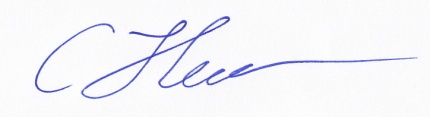 UNIVERSITATEA DIN ORADEA							An univ.: 2021-2022FACULTATEA DE INFORMATICĂ ŞI ŞTIINŢE	Semestrul: ISPECIALIZAREA: Fizica explorărilor şi terapiilor biomedicale (Master) AN DE STUDIU: IIORARÎntocmit,	lect.univ. dr. Cristian HoreaZiuaOraDisciplinaDisciplinaSalaCadrul didacticZiuaOraSubgrupa aSubgrupa bSalaCadrul didacticLUNI8-14LUNI14-16Acceleratori de particule. Producerea radiaţiilor şi izotopurilor (C)Acceleratori de particule. Producerea radiaţiilor şi izotopurilor (C)onlineToderaş M.LUNI16-17Acceleratori de particule. Producerea radiaţiilor şi izotopurilor (L) Acceleratori de particule. Producerea radiaţiilor şi izotopurilor (L) onlineToderaş M.LUNI17-18LUNI18-20Didactica domeniului (C)Didactica domeniului (C)onlinePopescu L.MARTI8-12MARTI12-14MARTI14-16Biomateriale (C)Biomateriale (C)onlineFilip S.MARTI16-17Biomateriale (L)Biomateriale (L)onlineFilip S.MARTI17-18Didactica domeniului (S)Didactica domeniului (S)onlineCăpitanu C.MIERCURI8-10MIERCURI10-12MIERCURI12-14MIERCURI14-15MIERCURI15-17Biofizică medicală (C)Biofizică medicală (C)onlineSimuţ C.MIERCURI17-18Biofizică medicală (S)Biofizică medicală (S)onlineSimuţ C.MIERCURI18-19Biofizică medicală (L) Biofizică medicală (L) onlineSimuţ C.JOI8-9JOI9-11Fizica radiaţiilor (C)Fizica radiaţiilor (C)onlineMoca C.JOI11-13Fizica radiaţiilor (S)Fizica radiaţiilor (S)onlineMoca C.JOI13-15JOI15-17Etică și integritate în cercetarea știinţifică (s. impară) Etică și integritate în cercetarea știinţifică (s. impară) onlineCăuş V.JOI17-19JOI19-21VINERI8-10VINERI10-15VINERI15-16VINERI16-18VINERI18-20ZiuaOraDisciplinaDisciplinaSalaCadrul didacticCadrul didacticLUNI8-10LUNI10-12LUNI12-14LUNI14-18LUNI18-20MARTI8-10MARTI10-12MARTI12-17MARTI17-19Imagistică prin rezonanţă magnetică (C)Imagistică prin rezonanţă magnetică (C)onlineMacocian E.Macocian E.MARTI19-21Imagistică prin rezonanţă magnetică (L)(săpt. impară)Imagistică prin rezonanţă magnetică (L)(săpt. pară)onlineMacocian E.Macocian E.MIERCURI8-10MIERCURI10-14Practică de cercetare (L)Practică de cercetare (L)onlineMacocian E.Beiuşeanu F.MIERCURI14-15Imagistică prin rezonanţă magnetică (S)Imagistică prin rezonanţă magnetică (S)onlineMacocian E.Macocian E.MIERCURI15-16MIERCURI16-18Radioterapie (C)Radioterapie (C)onlineMarcu L.Marcu L.MIERCURI18-19Radioterapie (S)Radioterapie (S)onlineMarcu L.Marcu L.JOI8-10JOI10-14JOI14-18JOI18-19Managementul organizaţiei şcolare (C) Managementul organizaţiei şcolare (C) onlineHava F.Hava F.JOI19-21Managementul organizaţiei şcolare (S) Managementul organizaţiei şcolare (S) onlineHava F.Hava F.VINERI8-10VINERI10-12VINERI12-14VINERI14-16Radiologie și imagistică prin CT și PET (C)Radiologie și imagistică prin CT și PET (C)onlineStraciuc O.Straciuc O.VINERI16-18Radiologie și imagistică prin CT și PET (L) (săpt. impară)Radiologie și imagistică prin CT și PET (L) (săpt. pară)onlineStraciuc O.Straciuc O.